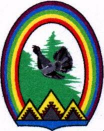 ДУМА ГОРОДА РАДУЖНЫЙХанты-Мансийского автономного округа – Югры РЕШЕНИЕот 27 февраля 2020 года	         № 535О внесении изменения в решение Думы города от 26.03.2015 №562 «Об утверждении Положения об управлении образования администрации города Радужный»В соответствии с пунктами 4, 6 статьи 5.2. Федерального закона от 06.03.2006 № 35-ФЗ «О противодействии терроризму», принимая во внимание протокол совместного заседания Антитеррористической комиссии города Радужный и Оперативной группы в городе Радужный от 11.02.2020 №58/43, Дума города решила:1. Внести в приложение к решению Думы города от 26.03.2015 №562 «Об утверждении Положения об управлении образования администрации города Радужный» изменение, изложив пункт 3.1.14. в следующей редакции:«3.1.14. В сфере профилактики терроризма, а также в минимизации и (или) ликвидации последствий его проявлений:участвует в разработке и реализации муниципальных программ в области профилактики терроризма, а также в минимизации и (или) ликвидации последствий его проявлений;участвует в организации и проведении в городе Радужный информационно-пропагандистских мероприятий по разъяснению сущности терроризма и его общественной опасности, а также по формированию у граждан неприятия идеологии терроризма, в том числе путем распространения информационных материалов, печатной продукции, проведения разъяснительной работы и иных мероприятий;участвует в реализации мероприятий Комплексного плана противодействия идеологии терроризма в городе Радужный и Плана комплексных мероприятий по профилактике терроризма и реализации на территории города Радужный Концепции противодействия терроризму в Российской Федерации;обеспечивает выполнение требований к антитеррористической защищенности объектов образования, находящихся в муниципальной собственности или в ведении органов местного самоуправления;осуществляет функции по сбору, обобщению и учету информации о реализации на объектах образования, расположенных на территории города Радужный, требований к антитеррористической защищенности, включая вопросы категорирования, паспортизации, инженерно-технической укрепленности и оснащения их техническими средствами охраны в соответствии с требованиями к антитеррористической защищенности, утвержденными постановлением Правительства Российской Федерации от 02.08.2019 №1006;участвует в проведении мониторинга общественно-политических, социально-экономических и иных процессов, оказывающих влияние на ситуацию в сфере противодействия терроризму в городе Радужный;осуществляет иные полномочия по решению вопросов местного значения по участию в профилактике терроризма, а также в минимизации и (или) ликвидации последствий его проявлений.».2. Решение вступает в силу после его подписания.Председатель Думы города	    Г.П. Борщёв